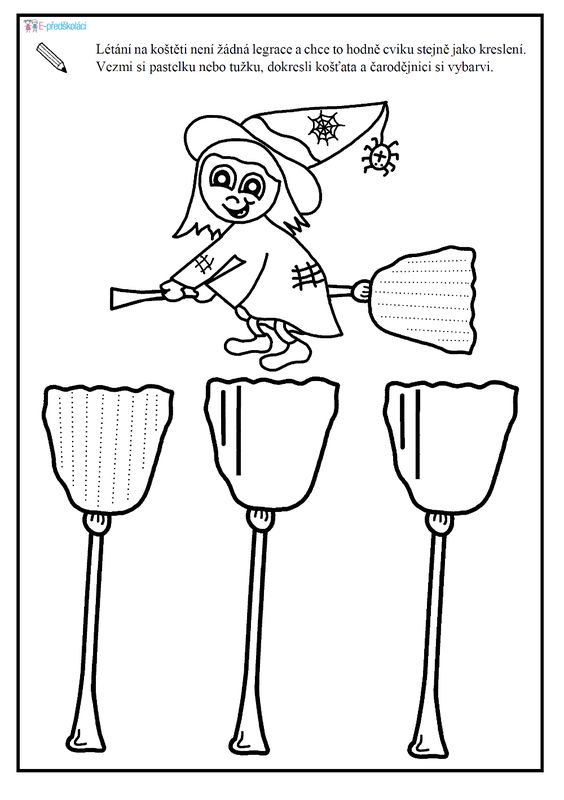 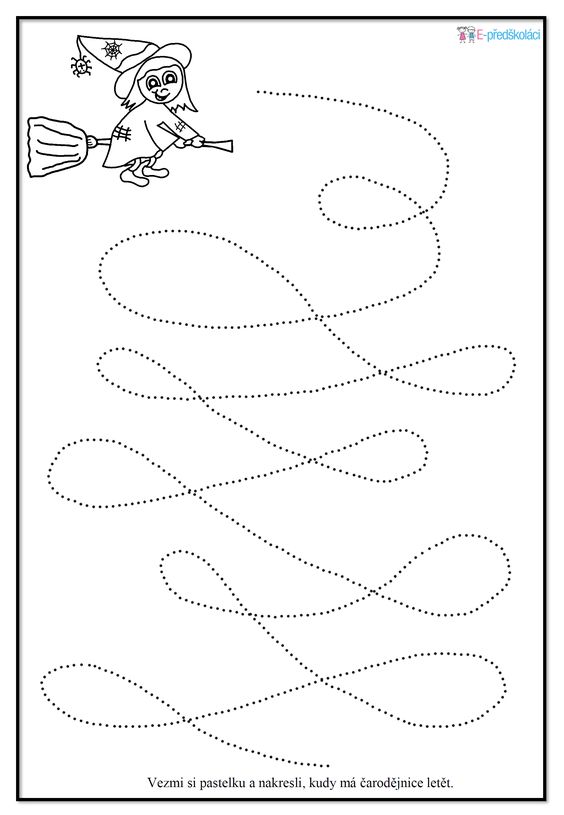 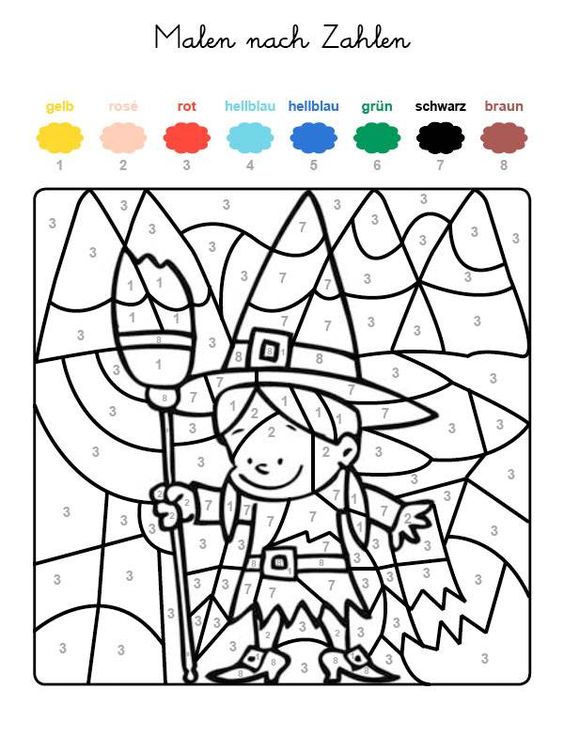 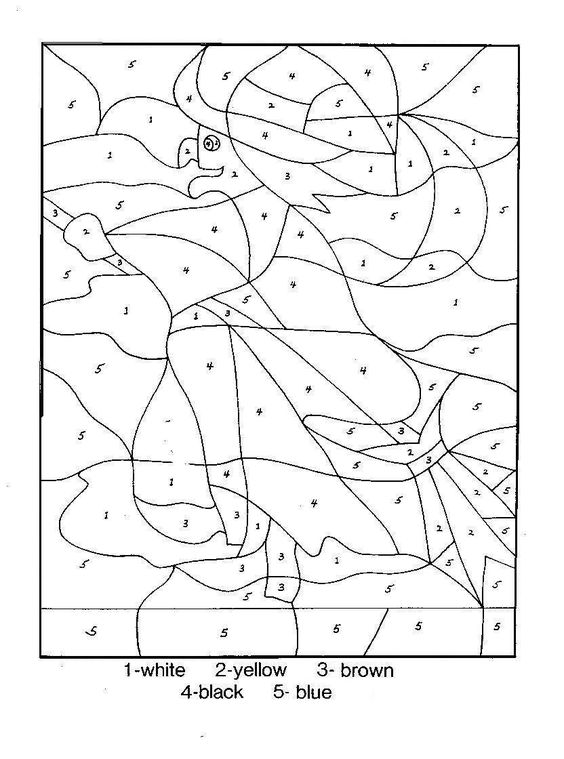 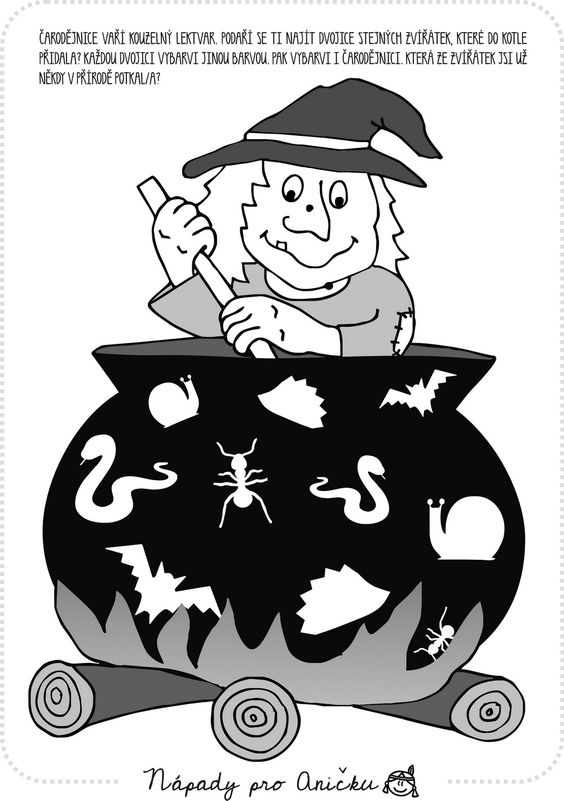 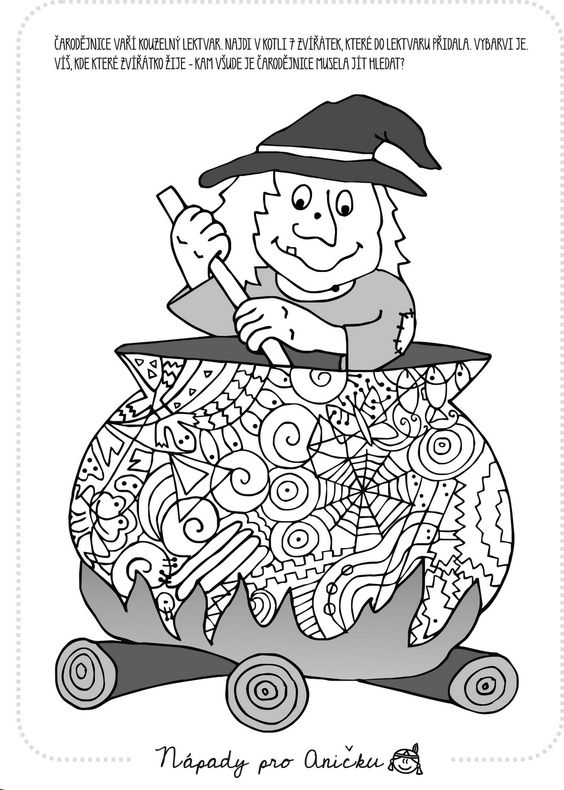 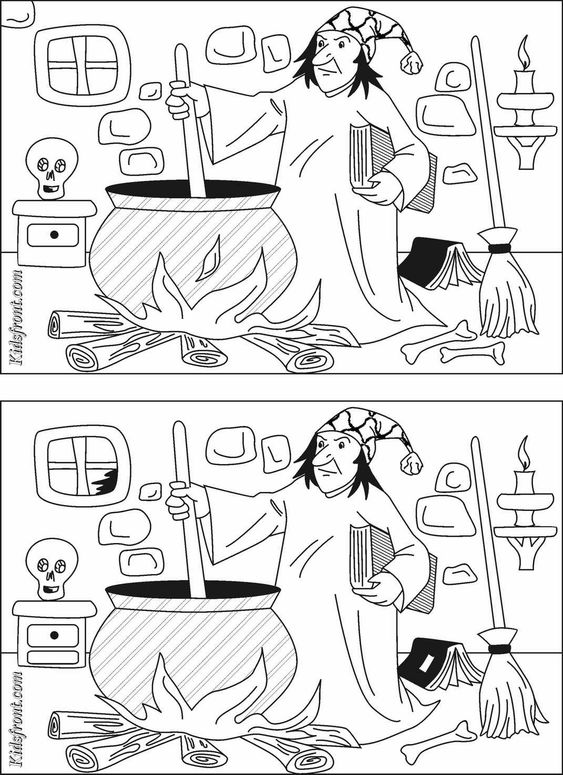 Najdi rozdíly Spočítej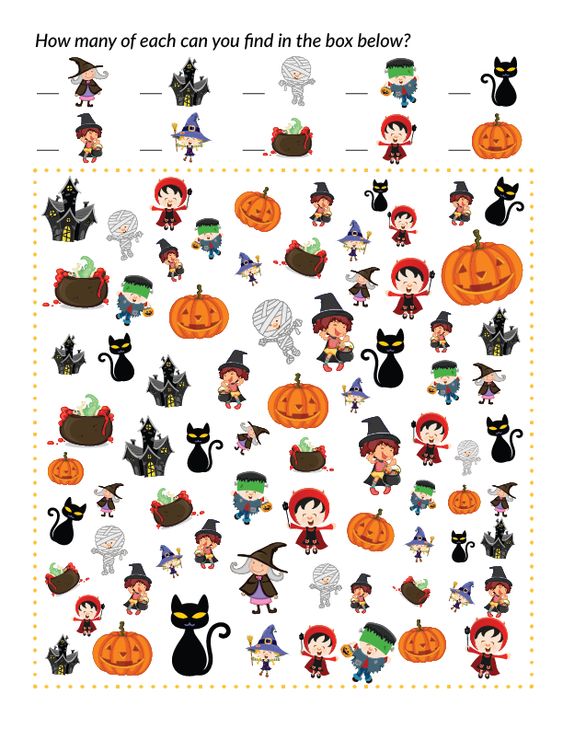 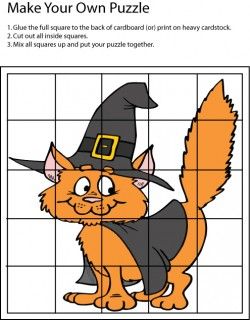 Vystřihni a slož 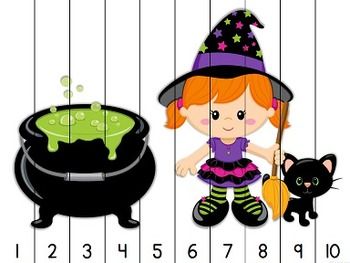 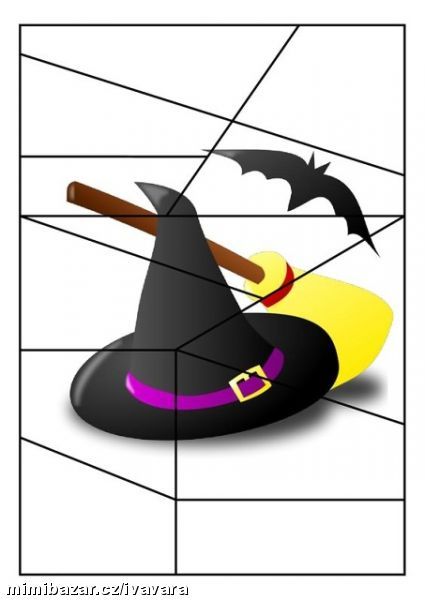 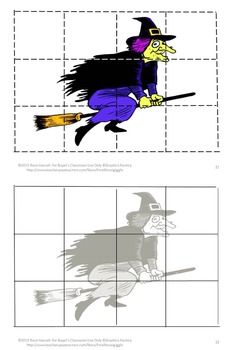 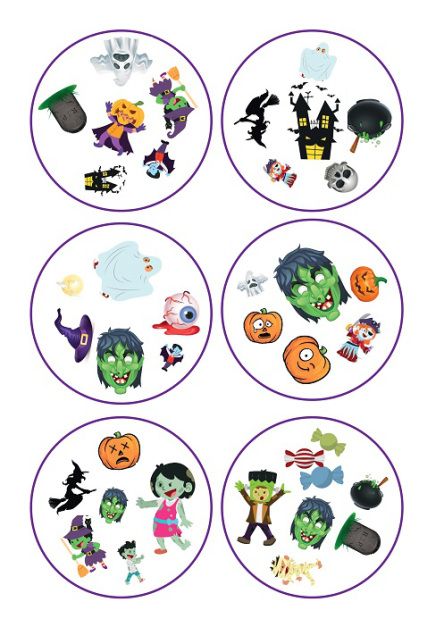 Najdi stejný na jiné kartě 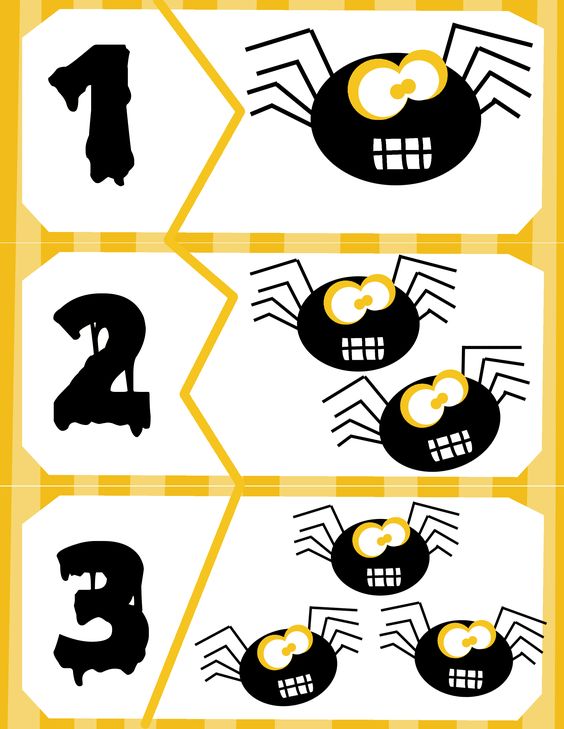 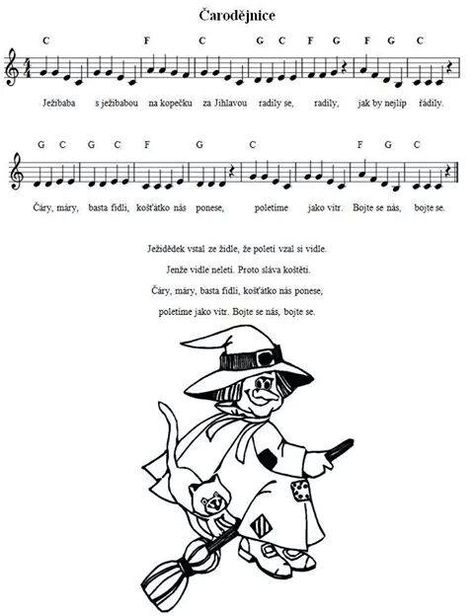 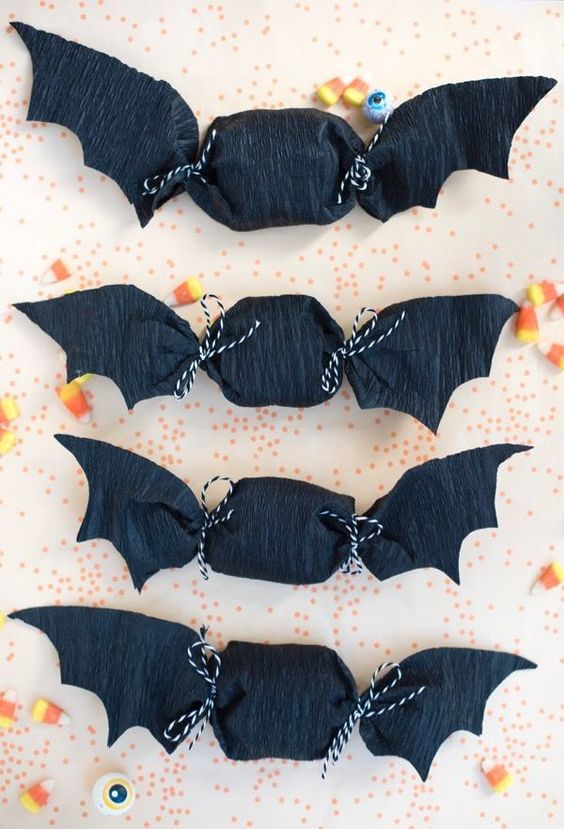 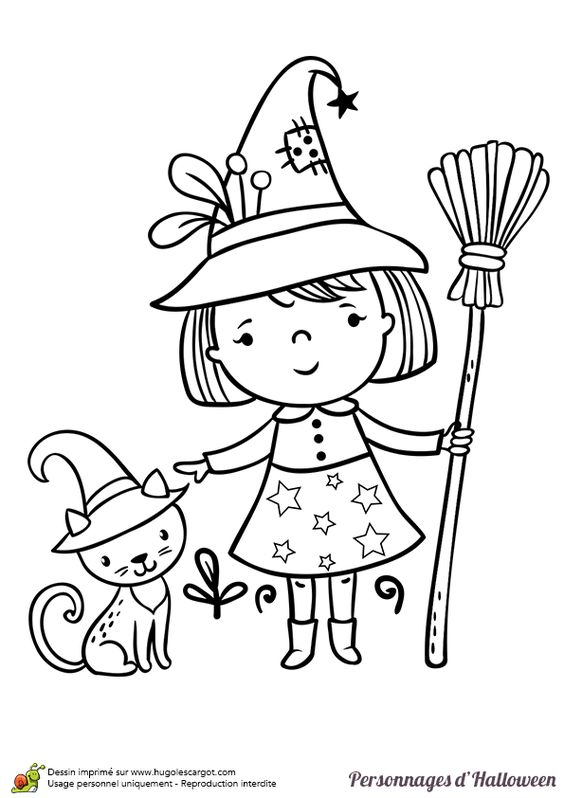 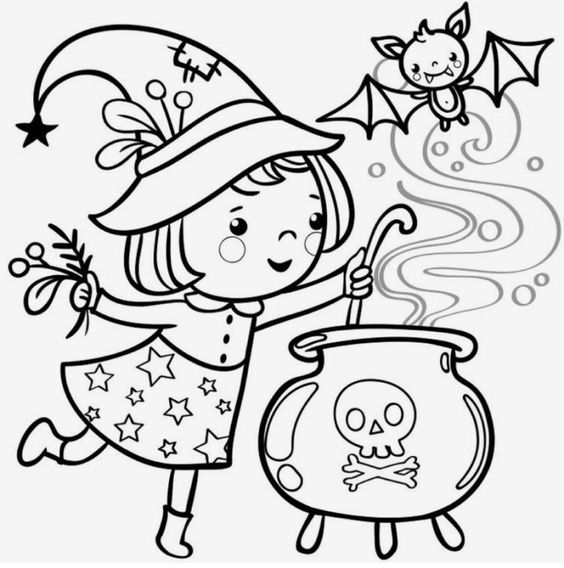 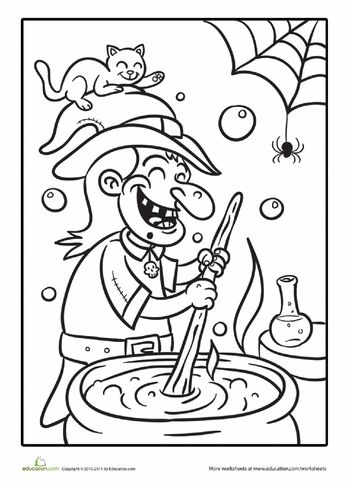 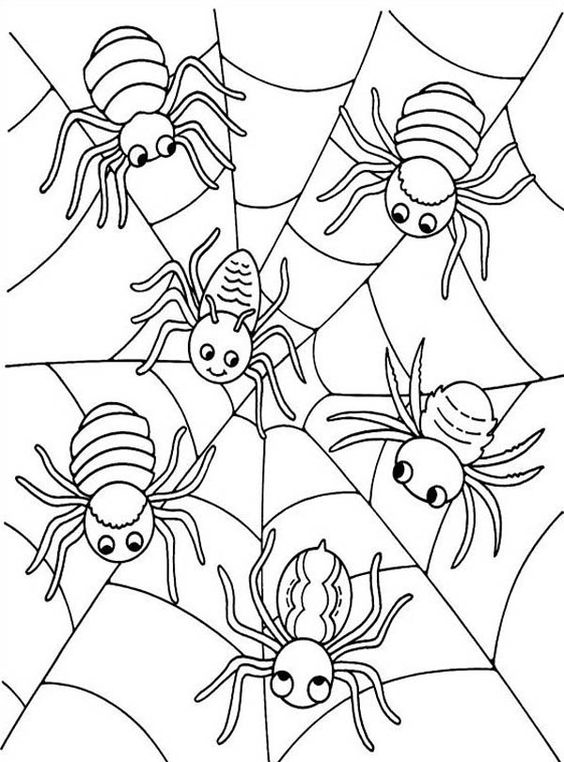 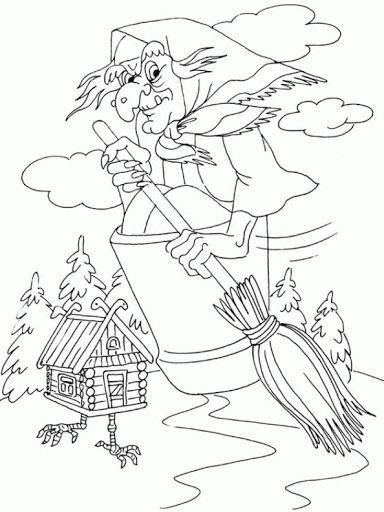 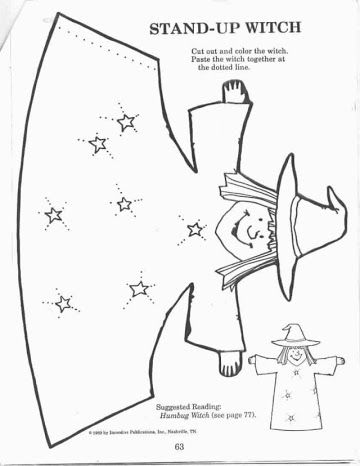 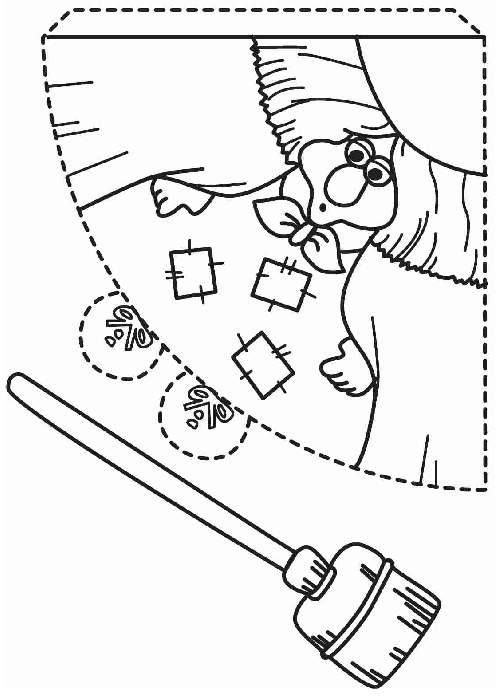 